РЕШЕНИЕРассмотрев протокол Комиссии по рассмотрению предложений об установке памятных знаков на территории Петропавловск-Камчатского городского округа              от 27.12.2013 № 5, в целях увековечения памяти председателя Камчатского регионального отделения Общероссийской общественной организации «Союз пенсионеров России» Юлии Васильевне Удотовой, в соответствии с Решением Городской Думы Петропавловск-Камчатского городского округа от 31.10.2013       № 138-нд «О порядке установки памятников, мемориальных досок и иных памятных знаков на территории Петропавловск-Камчатского городского округа», Городская Дума Петропавловск-Камчатского городского округа  РЕШИЛА:1. Установить мемориальную доску Юлии Васильевне Удотовой на фасаде здания по адресу: город Петропавловск-Камчатский, улица Войцешека, дом № 21.2. Определить, что источником финансирования работ по проектированию, изготовлению, установке, содержанию, обеспечению торжественного открытия мемориальной доски, указанной в пункте 1 настоящего решения, являются добровольные взносы юридических и физических лиц.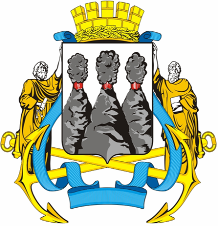 ГОРОДСКАЯ ДУМАПЕТРОПАВЛОВСК-КАМЧАТСКОГО ГОРОДСКОГО ОКРУГАот 26.02.2014 № 428-р13-я сессияг.Петропавловск-КамчатскийОб установке мемориальной доски Юлии Васильевне УдотовойГлава Петропавловск-Камчатского городского округа, исполняющий  полномочия председателя Городской ДумыК.Г. Слыщенко